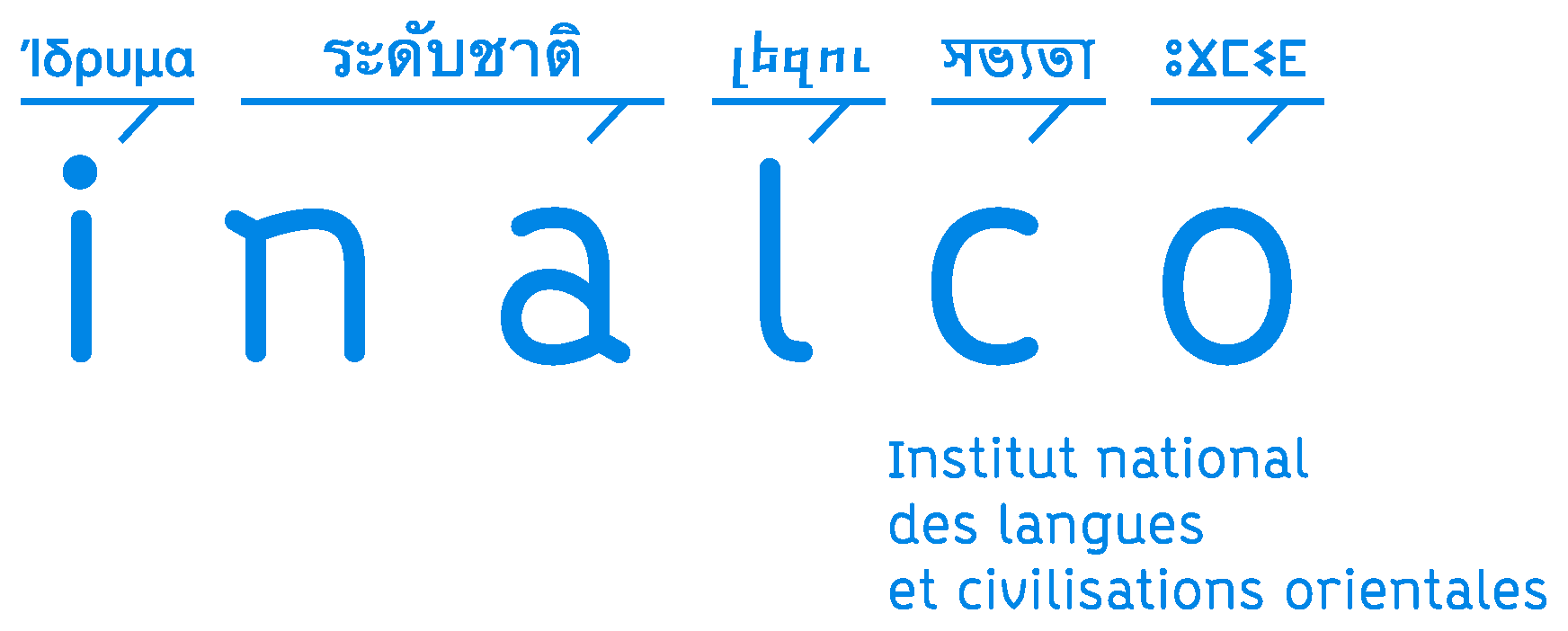 DGS/DRH - Pôle de gestion des personnels enseignants			 01.81.70.11.58 drh-enseignants@inalco.frNOM : ___________________________________________  Prénom : ___________________________________Département ou filière : _________________________________________________________________________Titulaire Inalco   	  Contractuel Inalco   	 Vacataire (chargé de cours)  			Pour les vacataires : Employeur principal : __________________Fonction principale : _______________________Remarque importante : l’état des heures étant un document comptable, il ne doit comporter aucun correcteur blanc ou rature. Toutes les mentions doivent être obligatoirement renseignées.L’enseignant[e] certifie exact l’ensemble            Les services mentionnés ci-dessus              Certifié, service fait des services mentionnés ci-dessus,                   sont certifiés exacts.                                      		                                                                                                                                                                                                                    Le Directeur du département                        Paris, le Date                                                                     Nom                                                               Pour la Présidente et par délégation,Signature                                                             Date                                                               La Vice-Présidente,                                                                             Signature                                                                                                                                                                                                                                                          Christine LAMARREannée universitaire 2015-2016    Etat des heures complémentaires effectuées au cours DU 2e SEMESTREA remettre au secrétariat pédagogique dûment complété et signéNiveau :     Licence      /     Master    Code EC :   Niveau :     Licence      /     Master    Code EC :   Niveau :     Licence      /     Master    Code EC :             CR :                    Destination :               Maximum payable :        (Partie réservée à la DRH)          CR :                    Destination :               Maximum payable :        (Partie réservée à la DRH)          CR :                    Destination :               Maximum payable :        (Partie réservée à la DRH)          CR :                    Destination :               Maximum payable :        (Partie réservée à la DRH)          CR :                    Destination :               Maximum payable :        (Partie réservée à la DRH)Intitulé de l’enseignement :Intitulé de l’enseignement :Intitulé de l’enseignement :Intitulé de l’enseignement :Intitulé de l’enseignement :Intitulé de l’enseignement :Intitulé de l’enseignement :Intitulé de l’enseignement :Semaine du DateDateSalleSalleNombre d’heures de cours en présence des étudiantsNombre d’heures de cours en présence des étudiantsNombre d’étudiants25/01/2016 au 30/01/201601/02/2016 au 06/02/201608/02/2016 au 13/02/201615/02/2016 au 20/02/201622/02/2016 au 27/02/2016congés d’hiver07/03/2016 au 12/03/201614/03/2016 au 19/03/201621/03/2016 au 26/03/201629/03/2016 au 02/04/201604/04/2016 au 19/04/201611/04/2016 au 16/04/2016congés de printemps02/05/2016 au 07/05/201609/05/2016 au 14/05/2016TOTAL HEURES _______________TOTAL HEURES _______________TOTAL HEURES _______________TOTAL HEURES _______________TOTAL HEURES _______________TOTAL HEURES _______________TOTAL HEURES _______________TOTAL HEURES _______________ Observations éventuelles (remplacements ou interruption de travail non prévus en début d’année etc.): Observations éventuelles (remplacements ou interruption de travail non prévus en début d’année etc.): Observations éventuelles (remplacements ou interruption de travail non prévus en début d’année etc.): Observations éventuelles (remplacements ou interruption de travail non prévus en début d’année etc.): Observations éventuelles (remplacements ou interruption de travail non prévus en début d’année etc.): Observations éventuelles (remplacements ou interruption de travail non prévus en début d’année etc.): Observations éventuelles (remplacements ou interruption de travail non prévus en début d’année etc.): Observations éventuelles (remplacements ou interruption de travail non prévus en début d’année etc.):